Grants For Ecological or Conservation Research & Survey on LichensIntroductionThe British Lichen Society invites applications for between £1000 and £5000 for research and field work on notable or threatened lichens and their habitats, where this leads to increased understanding of their conservation and management. Both non-members and members of the BLS are eligible to apply. ScopeThe work should cover species and habitats of conservation concern (Sanderson et al, 2018). The grant recipient would be expected to provide evidence that collections have been made with permission from the relevant land-owner/manager, and important voucher material should be deposited in appropriate publicly accessible collections.Match FundingAlthough not essential, the BLS encourages applicants to seek other contributions to the costs of the work from other parties with an interest in management and conservation of the habitats and species covered.Costs CoveredUnlike the Small Ecological Project Grants this grant is intended to include reasonable consultancy rates, to open it up to working lichenologists, as well as reasonable expenses. Contributions in kind from the applicant are appreciated where they can afford this, but this is not essential.Supervision The applicant will be expected to be responsible for planning and supervising the work. This grant is not suitable for those requiring supervision or mentoring.Training and MentoringTraining and mentoring of less experienced lichenologists within a project, however, would be very much welcomed. Geographic CoverageNormally grants would be for work in Britain and Ireland but work relevant to the understanding of British lichens and their habitats elsewhere could be considered. ResultsA detailed report on the work should be produced and distributed to the BLS conservation officer and other interested parties, the grant not released until Chair of Conservation agrees that a suitable report has been received. Also, applicants may be requested to summarise the work in an appropriate publication, including contributions to peer reviewed journals. The species data recorded must be sent to the BLS database, at a useful degree of detail (typically eight figure grid references for species of high conservation interest and six or four figure grid references for other species).ReferenceSanderson, N. A. Wilkins, T., Bosanquet, S. & Genney, D. (2018) Guidelines for the Selection of Biological SSSIs. Part 2: Detailed Guidelines for Habitats and Species Groups. Chapter 13 Lichens and associated microfungi.  Joint Nature Conservation Committee 2018: Peterborough https://hub.jncc.gov.uk/assets/330efebf-9504-4074-b94c-97e9bbdbe746 British Lichen Society 			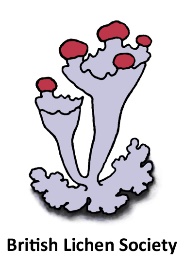 Application for Grant or AwardThe application will be considered by a subcommittee of the BLS Conservation committee: please send it to the Treasurer (treasurer@britishlichensociety.org.uk)For BLS use onlyName:    Address:                  Phone:                      Email:                        Organisation and position (if any):         BLS membership number:      Member since (year):                  Has your subscription been paid for the current year? Yes / NoCategory of grant applied for:                 (see BLS website)Amount:                                                       £ Date of application:                                    Dates of fieldwork/course/visit:                Details:	Please attach additional information as required (see the grants page on the BLS website for details).DatesSupporting information ReviewersDecisionApproved / rejectedAmount awarded£Confirmation to applicantDetails to TreasurerAmount claimed£Report received